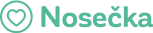 OBRAZEC ZA UVELJAVLJANJE PRAVICE DO ODSTOPA OD POGODBEPravica do odstopaPri pogodbah, sklenjenih na daljavo oziroma zunaj poslovnih prostorov, ima potrošnik pravico, da brez navedbe razlogov v 14 koledarskih dneh, oziroma v primeru prodaje na obroke v 15 koledarskih dneh, odstopi od pogodbe. Odstopni rok poteče v 14 oziroma 15 dneh od dneva, ko potrošnik pridobi dejansko posest nad blagom ali jo pridobi namesto njega tretja oseba, ki ni prevoznik in jo v ta namen določi potrošnik. Edini strošek, ki bremeni potrošnika v zvezi z odstopom od pogodbe,je neposreden strošek vračila blaga.Odstop od pogodbe oziroma obvestilo o nameravanem vračilu blaga lahko potrošnik pošljena elektronski naslov info@nosecka.net oziroma na naslov Danaja Oblak s.p., Ulica Ivane Kobilce 5, 1000 Ljubljana. V ta namen lahko potrošnik neobvezno uporabi spodnji obrazec. Obvestilo o uveljavljanju pravice do odstopa od pogodbe se šteje za pravočasno, če je poslano pred iztekom odstopnega roka.Učinki odstopa od pogodbeČe potrošnik odstopi od pogodbe, mu bo prodajalec najkasneje v 14 dneh od dneva prejetja odstopne izjave vrnila vsa prejeta plačila. Neposredne stroške vračila blaga nosi potrošnik, ki je dolžan vrniti blagonajkasneje v 14 dneh od dneva, na katerega je prodajalec obvestil o odstopu od pogodbe, pri čemer lahko prodajalec vračilo prejetih plačil zadrži do prevzema vrnjenega blaga ali dokler potrošnik ne predloži dokazila, da je blago poslal nazaj.OBRAZEC ZA ODSTOP OD POGODBEIme in priimek kupca:			_________________________________Naslov kupca:				_________________________________Telefonska številka ali e-mail		_________________________________Številka in datum računa/naročila	_________________________________Obveščam vas, da odstopam od pogodbe za naslednje izdelke (navedite naziv izdelka ter količino)Naziv	izdelka								Količina________________________________________________________________________________________________________________________________________________________________________________________________________________________________________________________________________________________________________________________________________________________________________________________________Vračilo kupnine naj se vrne z bančnim nakazilom na TRR št: SI56____________________________, ki je odprt pri _____________________Opombe:___________________________________________________________________________________________________________________________________________________________________________________________Datum in podpis kupca 			_________________________________